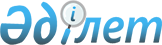 О внесении изменений в приказ исполняющего обязанности Министра юстиции Республики Казахстан от 28 мая 2020 года № 62 "Об утверждении Правил оказания государственных услуг по вопросам нотариальной деятельности"Приказ Министра юстиции Республики Казахстан от 28 мая 2021 года № 445. Зарегистрирован в Министерстве юстиции Республики Казахстан 4 июня 2021 года № 22931
      В соответствии с подпунктом 1) статьи 10 Закона Республики Казахстан от 15 апреля 2013 года "О государственных услугах" ПРИКАЗЫВАЮ:
      1. Внести в приказ исполняющего обязанности Министра юстиции Республики Казахстан от 28 мая 2020 года № 62 "Об утверждении Правил оказания государственных услуг по вопросам нотариальной деятельности" (зарегистрирован в Реестре государственной регистрации нормативных правовых актов за № 20775) следующие изменения:
      в Правилах оказания государственной услуги "Проведение аттестации лиц претендующих на право занятия нотариальной деятельностью":
      пункт 2 изложить в следующей редакции:
      "2. Лицо, претендующее на право занятия нотариальной деятельностью и успешно прошедшее стажировку у нотариуса, занимающегося частной практикой, или у государственного нотариуса (далее – услугополучатель) направляет в Комиссию по аттестации лиц, претендующих на право занятия нотариальной деятельностью (далее – Комиссия), создаваемой при Департаментах юстиции областей, городов республиканского значения и столицы через веб-портал "электронного правительства" www.egov.kz, www.elicense.kz документы по месту жительства, указанные в пункте 8 Стандарта государственной услуги "Проведение аттестации лиц, претендующих на право занятия нотариальной деятельностью" (далее-Стандарт) в форме электронного документа, подписанного электронной цифровой подписью (далее – ЭЦП) согласно приложению 1 к настоящим Правилам.";
      пункт 14 на русском языке излагается в следующей редакции, текст на казахском языке не меняется:
      "14. Перечень вопросов, подлежащих включению в тесты и экзаменационные билеты формируется и утверждается Министерством юстиции Республики Казахстан. Вопросы для оценки знаний претендентов соответствуют тематике правовых дисциплин, (Гражданское право Республики Казахстан, Жилищное право Республики Казахстан, Земельное право Республики Казахстан, Кодекс Республики Казахстан "О браке (супружестве) и семье", Законы Республики Казахстан "О противодействии коррупции", "О государственной регистрации прав на недвижимое имущество" и "О нотариате" знание которых необходимо для осуществления нотариальной деятельности и содержать не менее трех вариантов ответа с одним правильным.".
      2. Департаменту регистрационной службы и организации юридических услуг Министерства юстиции Республики Казахстан в установленном законодательством порядке обеспечить государственную регистрацию настоящего приказа.
      3. Контроль за исполнением настоящего приказа возложить на курирующего Вице-министра юстиции Республики Казахстан.
      4. Настоящий приказ вводится в действие по истечении десяти календарных дней после дня его первого официального опубликования.
					© 2012. РГП на ПХВ «Институт законодательства и правовой информации Республики Казахстан» Министерства юстиции Республики Казахстан
				
      Министр юстиции 
Республики Казахстан 

М. Бекетаев
